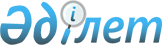 Қазақстан Республикасының Қарулы Күштері қатарына 1984-1993 жылдарда туылған азаматтарды 2011 жылдың сәуір-маусым, қазан-желтоқсан айларында кезекті мерзімді әскери қызметке шақыру туралы
					
			Күшін жойған
			
			
		
					Алматы облысы Райымбек ауданы әкімдігінің 2011 жылғы 31 наурыздағы N 80 қаулысы. Алматы облысы Райымбек ауданының Әділет басқармасында 2011 жылғы 18 сәуірде N 2-15-104 тіркелді. Күші жойылды - Алматы облысы Райымбек ауданы әкімдігінің 2013 жылғы 14 қазандағы N 192 шешімімен

      Ескерту. Күші жойылды - Алматы облысы Райымбек ауданы  әкімдігінің 14.10.2013 N 192 қаулысымен.      Қазақстан Республикасының «Қазақстан Республикасындағы жергілікті мемлекеттік басқару және өзін өзі басқару туралы» Заңының 31-бабының 1-тармағының 8-тармақшасына, Қазақстан Республикасының «Әскери міндеттілік және әскери қызмет туралы» Заңының 19-бабының 3-тармағына, 20-бабының 1-тармағына, 23-бабының 1-тармағына сәйкес және Қазақстан Републикасы Президентінің 2011 жылдың 03 наурыздағы № 1163 «Белгіленген әскери қызмет мерзімін өткерген мерзімді әскери қызметтегі әскери қызметшілерді запасқа шығару және Қазақстан Республикасының азаматтарын 2011 жылдың сәуір-маусымында және қазан-желтоқсанында кезекті мерзімді әскери қызметке шақыру туралы» Жарлығына, Қазақстан Республикасы Үкіметінің 2011 жылдың 03 наурыздағы «Қазақстан Републикасы Президентінің 2011 жылдың 03 наурыздағы № 1163 Жарлығын іске асыру туралы» № 250 Қаулысы негізінде аудан әкімдігі ҚАУЛЫ ЕТЕДІ:



      1. Селолық, поселкелік округ әкімдеріне Кеген ауылы, Б.Момышұлы көшесі № 2 мекен-жайындағы шақыру учаскесіне «Алматы облысы Райымбек аудандық қорғаныс істер жөніндегі бөлімі» мемлекеттік мекемесі арқылы әскерге шақыруды кейінге қалдыруға немесе босатуға құқығы жоқ он сегіз жастан жиырма жеті жасқа дейінгі ер азаматтарды, сондай-ақ оқу орындарынан шығарылған, жиырма жеті жасқа толмаған және шақыру бойынша белгіленген әскери қызмет мерзімдерін өткермеген азаматтар 2011 жылдың сәуір-маусымында және қазан-желтоқсанында мерзімді әскери қызметке шақыруды жүргізуді ұйымдастырсын және қамтамасыз етсін.



      2. Азаматтарды әскери қызметке шақыруды жүргізу үшін әскерге шақыруды өткізу кезеңіне аудандық шақыру комиссиясы 1-қосымшаға сәйкес құрылсын.



      3. Азаматтарды әскери қызметке шақыруды өткізу кестесі 2-қосымшаға сәйкес бекітілсін.



      4. Селолық, поселкелік округ әкімдері 2011 жылдың сәуір-маусымында және қазан-желтоқсанында өтетін шақыру мерзімінде әскер қатарына шақырылғандарды, оларды шақыру учаскесіне шақырылғандығы туралы хабардар етіп және олардың дер кезінде келуін ұйымдастырсын.



      5. «Райымбек аудандық ішкі істер бөлімі» мемлекеттік мекемесінің бастығы Ерлан Кеңесбекұлы Инкербаев (келісім бойынша) әскери міндеттерін орындаудан жалтарған адамдарды іздестіруді және ұстауды өз құзіреті шегінде ұйымдастырып жүргізсін, ішкі істер органдары әскери қызметке шақырудан жалтарған адамдарды жеткізуді, сондай-ақ әскерге шақырылушылардың әскери бөлімдерге жөнелтілуі кезінде қоғамдық тәртіптің сақталуын қамтамасыз етсін.



      6. Райымбек ауданы әкімдігінің 2010 жылдың 16 сәуірдегі «Қазақстан Республикасының азаматтарын 2010 жылдың сәуір-маусымында және қазан- желтоқсанында кезекті мерзімді әскери қызметке шақырылуын жүргізуді ұйымдастырып, қамтамасыз ету туралы» № 158 (Райымбек ауданының Әділет басқармасында 2010 жылыдың 21 мамырдағы № 2-15-89 нөмірімен нормативтік құқықтық актісі Реестірінде мемлекеттік тіркеудің тізілімінде тіркелген, 2010 жылы 29 мамырда «Хантәңірі» газетінің № 22 санында жарияланған) қаулысының орындалуына байланысты күші жойылды деп танылсын.



      7. Осы Қаулының орындалуын бақылау жасау аудан әкімінің орынбасары Қуанышев Ерлік Қуанышұлына жүктелсін.



      8. Осы қаулы алғаш ресми жариялғаннан кейін күнтізбелік он күн өткен соң қолданысқа енгізіледі.      Аудан әкімі                             А.Айтжанов

Аудандық әкімдіктің

31 наурыз 2011 ж.

№ 80 Қаулысының 1 қосымшасы      Қазақстан Республикасының 8 шілде 2005 жылғы «Әскери міндеттілік және әскери қызмет туралы» Заңына байланысты, Қазақстан Республикасының Қарулы Күштері қатарына 1984-1993 жылдарда туылған азаматтарды 2011 жылдың сәуір-маусым, қазан-желтоқсан айларында кезекті мерзімді әскери қызметке шақыруды жүзеге асыру мақсатында құрылған комиссия құрамы:      Әбілғазиев Нұрдаулет -аудандық қорғаныс істері жөніндегі

      бөлімінің бастығы, комиссия төрағасы;

      Нарынбаев Ербосын -аудан әкімі аппараты жалпы бөлімінің

      төтенше жағдайлар және әскери жұмылдыру

      жөніндегі бас маманы, комиссия

      төрағасының орынбасары; Комиссия мүшелері:      Қарағұлов Тельман -аудандық ішкі істер бөлімі бастығының

      орынбасары;

      Буримтаева Динара -медициналық комиссияның аға дәрігері;

      Отарбай Әсел -комиссия хатшысы.

Аудан әкімдігі

31 наурыз 2011 ж.

№ 80 Қаулысының 2 қосымшасы Аудандық әскерге шақыру учаскесіне

1983-1992 жылдары туылған

азаматтарды 2011 жылы көктем

айларының кезекті әскери қызметке шақыру

Кестесікестенің жалғасы      Райымбек аудандық Қорғаныс

      істері жөніндегі бөлімінің

      бастығы подполковник                    Н. Әбілғазиев
					© 2012. Қазақстан Республикасы Әділет министрлігінің «Қазақстан Республикасының Заңнама және құқықтық ақпарат институты» ШЖҚ РМК
				р/нСелолық  о/г5.046.047.048.0411.0412.0413.0414.0415.

041Алгабас15102Болексаз2012223Жылысай204Жалаңаш505Жамбыл30106Кеген20407Қақпақ2530208Қайнар1010509Қарасаз1010Қарабулақ201011Қарқара2012Нарынқол13Сарыжаз14Сумбе2015Саты16Текес17Тегістік18Тасашы19Ұзақ20Ұзынбулақ2021Шырғанақ2522Шалкөде2523Тұйық24Барлығыр/нСелолық  о/г18.0419.0420.0420.0421.0422.0425.0426.0427.

0428.

041Алгабас122Болексаз203Жылысай304Жалаңаш20205Жамбыл216Кеген25257Қақпақ128Қайнар209Қарасаз252010Қарабулақ2011Қарқара2512Нарынқол20254013Сарыжаз303014Сумбе2015Саты10102016Текес101017Тегістік18Тасашы19Ұзақ20Ұзынбулақ21Шырғанақ22Шалкөде23Тұйық24Барлығы